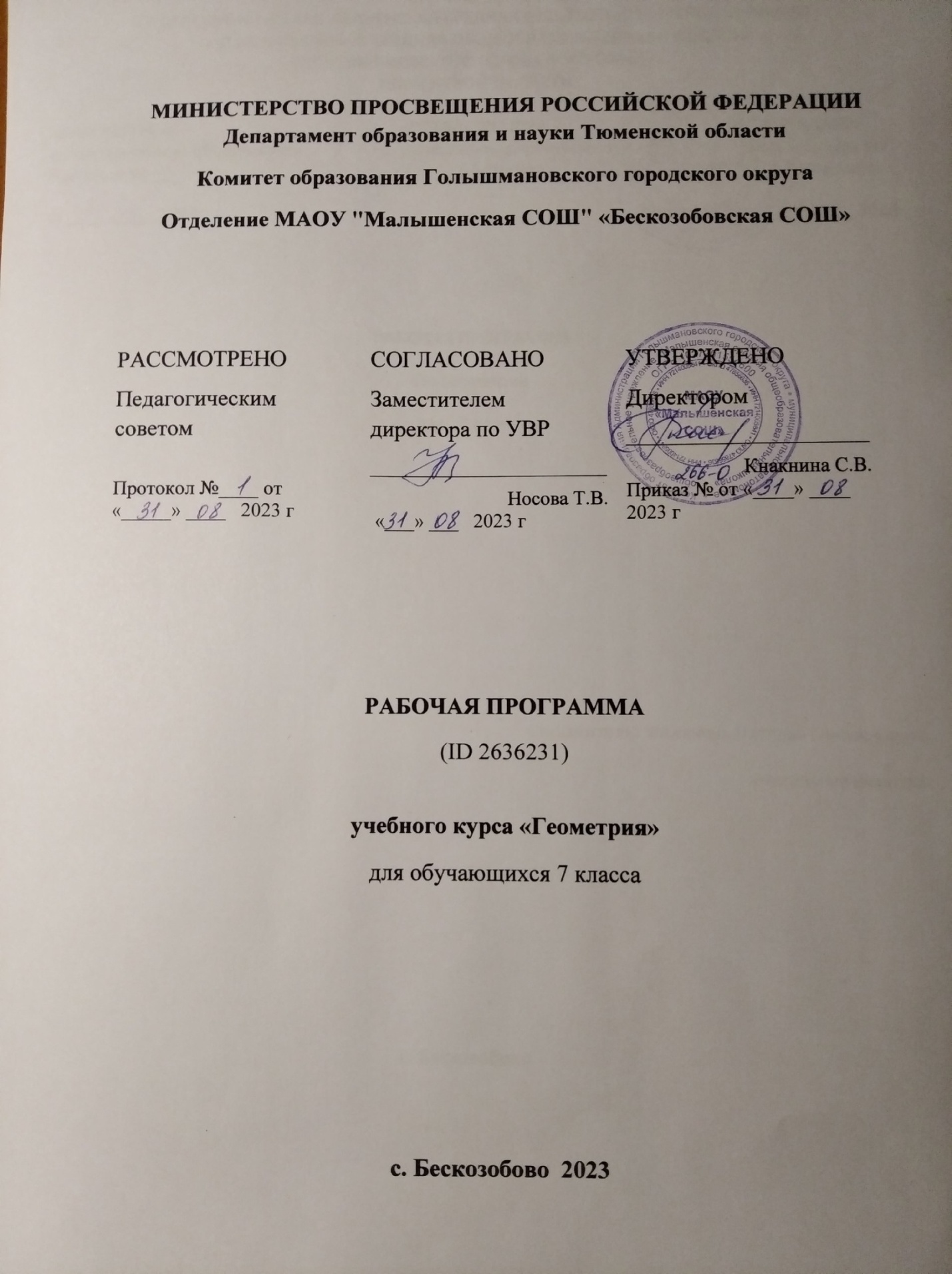 ​ПОЯСНИТЕЛЬНАЯ ЗАПИСКАГеометрия как один из основных разделов школьной математики, имеющий своей целью обеспечить изучение свойств и размеров фигур, их отношений и взаимное расположение, опирается на логическую, доказательную линию. Ценность изучения геометрии на уровне основного общего образования заключается в том, что обучающийся учится проводить доказательные рассуждения, строить логические умозаключения, доказывать истинные утверждения и строить контрпримеры к ложным, проводить рассуждения «от противного», отличать свойства от признаков, формулировать обратные утверждения. Второй целью изучения геометрии является использование её как инструмента при решении как математических, так и практических задач, встречающихся в реальной жизни. Обучающийся должен научиться определить геометрическую фигуру, описать словами данный чертёж или рисунок, найти площадь земельного участка, рассчитать необходимую длину оптоволоконного кабеля или требуемые размеры гаража для автомобиля. Этому соответствует вторая, вычислительная линия в изучении геометрии. При решении задач практического характера обучающийся учится строить математические модели реальных жизненных ситуаций, проводить вычисления и оценивать адекватность полученного результата. Крайне важно подчёркивать связи геометрии с другими учебными предметами, мотивировать использовать определения геометрических фигур и понятий, демонстрировать применение полученных умений в физике и технике. Эти связи наиболее ярко видны в темах «Векторы», «Тригонометрические соотношения», «Метод координат» и «Теорема Пифагора».Учебный курс «Геометрия» включает следующие основные разделы содержания: «Геометрические фигуры и их свойства», «Измерение геометрических величин», «Декартовы координаты на плоскости», «Векторы», «Движения плоскости», «Преобразования подобия».‌На изучение учебного курса «Геометрия» отводится в 7 классе – 68 часов (2 часа в неделю), ‌‌СОДЕРЖАНИЕ ОБУЧЕНИЯ7 КЛАССНачальные понятия геометрии. Точка, прямая, отрезок, луч. Угол. Виды углов. Вертикальные и смежные углы. Биссектриса угла. Ломаная, многоугольник. Параллельность и перпендикулярность прямых.Симметричные фигуры. Основные свойства осевой симметрии. Примеры симметрии в окружающем мире.Основные построения с помощью циркуля и линейки. Треугольник. Высота, медиана, биссектриса, их свойства.Равнобедренный и равносторонний треугольники. Неравенство треугольника.Свойства и признаки равнобедренного треугольника. Признаки равенства треугольников.Свойства и признаки параллельных прямых. Сумма углов треугольника. Внешние углы треугольника.Прямоугольный треугольник. Свойство медианы прямоугольного треугольника, проведённой к гипотенузе. Признаки равенства прямоугольных треугольников. Прямоугольный треугольник с углом в 30°.Неравенства в геометрии: неравенство треугольника, неравенство о длине ломаной, теорема о большем угле и большей стороне треугольника. Перпендикуляр и наклонная.Геометрическое место точек. Биссектриса угла и серединный перпендикуляр к отрезку как геометрические места точек.Окружность и круг, хорда и диаметр, их свойства. Взаимное расположение окружности и прямой. Касательная и секущая к окружности. Окружность, вписанная в угол. Вписанная и описанная окружности треугольника.ПЛАНИРУЕМЫЕ РЕЗУЛЬТАТЫ ОСВОЕНИЯ ПРОГРАММЫ УЧЕБНОГО КУРСА «ГЕОМЕТРИЯ» НА УРОВНЕ ОСНОВНОГО ОБЩЕГО ОБРАЗОВАНИЯЛИЧНОСТНЫЕ РЕЗУЛЬТАТЫЛичностные результаты освоения программы учебного курса «Геометрия» характеризуются:1) патриотическое воспитание:проявлением интереса к прошлому и настоящему российской математики, ценностным отношением к достижениям российских математиков и российской математической школы, к использованию этих достижений в других науках и прикладных сферах;2) гражданское и духовно-нравственное воспитание:готовностью к выполнению обязанностей гражданина и реализации его прав, представлением о математических основах функционирования различных структур, явлений, процедур гражданского общества (например, выборы, опросы), готовностью к обсуждению этических проблем, связанных с практическим применением достижений науки, осознанием важности морально-этических принципов в деятельности учёного;3) трудовое воспитание:установкой на активное участие в решении практических задач математической направленности, осознанием важности математического образования на протяжении всей жизни для успешной профессиональной деятельности и развитием необходимых умений, осознанным выбором и построением индивидуальной траектории образования и жизненных планов с учётом личных интересов и общественных потребностей;4) эстетическое воспитание:способностью к эмоциональному и эстетическому восприятию математических объектов, задач, решений, рассуждений, умению видеть математические закономерности в искусстве;5) ценности научного познания:ориентацией в деятельности на современную систему научных представлений об основных закономерностях развития человека, природы и общества, пониманием математической науки как сферы человеческой деятельности, этапов её развития и значимости для развития цивилизации, овладением языком математики и математической культурой как средством познания мира, овладением простейшими навыками исследовательской деятельности;6) физическое воспитание, формирование культуры здоровья и эмоционального благополучия:готовностью применять математические знания в интересах своего здоровья, ведения здорового образа жизни (здоровое питание, сбалансированный режим занятий и отдыха, регулярная физическая активность), сформированностью навыка рефлексии, признанием своего права на ошибку и такого же права другого человека;7) экологическое воспитание:ориентацией на применение математических знаний для решения задач в области сохранности окружающей среды, планирования поступков и оценки их возможных последствий для окружающей среды, осознанием глобального характера экологических проблем и путей их решения;8) адаптация к изменяющимся условиям социальной и природной среды:готовностью к действиям в условиях неопределённости, повышению уровня своей компетентности через практическую деятельность, в том числе умение учиться у других людей, приобретать в совместной деятельности новые знания, навыки и компетенции из опыта других;необходимостью в формировании новых знаний, в том числе формулировать идеи, понятия, гипотезы об объектах и явлениях, в том числе ранее неизвестных, осознавать дефициты собственных знаний и компетентностей, планировать своё развитие;способностью осознавать стрессовую ситуацию, воспринимать стрессовую ситуацию как вызов, требующий контрмер, корректировать принимаемые решения и действия, формулировать и оценивать риски и последствия, формировать опыт.МЕТАПРЕДМЕТНЫЕ РЕЗУЛЬТАТЫПознавательные универсальные учебные действияБазовые логические действия:выявлять и характеризовать существенные признаки математических объектов, понятий, отношений между понятиями, формулировать определения понятий, устанавливать существенный признак классификации, основания для обобщения и сравнения, критерии проводимого анализа;воспринимать, формулировать и преобразовывать суждения: утвердительные и отрицательные, единичные, частные и общие, условные;выявлять математические закономерности, взаимосвязи и противоречия в фактах, данных, наблюдениях и утверждениях, предлагать критерии для выявления закономерностей и противоречий;делать выводы с использованием законов логики, дедуктивных и индуктивных умозаключений, умозаключений по аналогии;разбирать доказательства математических утверждений (прямые и от противного), проводить самостоятельно несложные доказательства математических фактов, выстраивать аргументацию, приводить примеры и контрпримеры, обосновывать собственные рассуждения;выбирать способ решения учебной задачи (сравнивать несколько вариантов решения, выбирать наиболее подходящий с учётом самостоятельно выделенных критериев).Базовые исследовательские действия:использовать вопросы как исследовательский инструмент познания, формулировать вопросы, фиксирующие противоречие, проблему, самостоятельно устанавливать искомое и данное, формировать гипотезу, аргументировать свою позицию, мнение;проводить по самостоятельно составленному плану несложный эксперимент, небольшое исследование по установлению особенностей математического объекта, зависимостей объектов между собой;самостоятельно формулировать обобщения и выводы по результатам проведённого наблюдения, исследования, оценивать достоверность полученных результатов, выводов и обобщений;прогнозировать возможное развитие процесса, а также выдвигать предположения о его развитии в новых условиях.Работа с информацией:выявлять недостаточность и избыточность информации, данных, необходимых для решения задачи;выбирать, анализировать, систематизировать и интерпретировать информацию различных видов и форм представления;выбирать форму представления информации и иллюстрировать решаемые задачи схемами, диаграммами, иной графикой и их комбинациями;оценивать надёжность информации по критериям, предложенным учителем или сформулированным самостоятельно.Коммуникативные универсальные учебные действия:воспринимать и формулировать суждения в соответствии с условиями и целями общения, ясно, точно, грамотно выражать свою точку зрения в устных и письменных текстах, давать пояснения по ходу решения задачи, комментировать полученный результат;в ходе обсуждения задавать вопросы по существу обсуждаемой темы, проблемы, решаемой задачи, высказывать идеи, нацеленные на поиск решения, сопоставлять свои суждения с суждениями других участников диалога, обнаруживать различие и сходство позиций, в корректной форме формулировать разногласия, свои возражения;представлять результаты решения задачи, эксперимента, исследования, проекта, самостоятельно выбирать формат выступления с учётом задач презентации и особенностей аудитории;понимать и использовать преимущества командной и индивидуальной работы при решении учебных математических задач; принимать цель совместной деятельности, планировать организацию совместной работы, распределять виды работ, договариваться, обсуждать процесс и результат работы, обобщать мнения нескольких людей;участвовать в групповых формах работы (обсуждения, обмен мнениями, мозговые штурмы и другие), выполнять свою часть работы и координировать свои действия с другими членами команды, оценивать качество своего вклада в общий продукт по критериям, сформулированным участниками взаимодействия.Регулятивные универсальные учебные действияСамоорганизация:самостоятельно составлять план, алгоритм решения задачи (или его часть), выбирать способ решения с учётом имеющихся ресурсов и собственных возможностей, аргументировать и корректировать варианты решений с учётом новой информации.Самоконтроль, эмоциональный интеллект:владеть способами самопроверки, самоконтроля процесса и результата решения математической задачи;предвидеть трудности, которые могут возникнуть при решении задачи, вносить коррективы в деятельность на основе новых обстоятельств, найденных ошибок, выявленных трудностей;оценивать соответствие результата деятельности поставленной цели и условиям, объяснять причины достижения или недостижения цели, находить ошибку, давать оценку приобретённому опыту.ПРЕДМЕТНЫЕ РЕЗУЛЬТАТЫК концу обучения в 7 классе обучающийся получит следующие предметные результаты:Распознавать изученные геометрические фигуры, определять их взаимное расположение, изображать геометрические фигуры, выполнять чертежи по условию задачи. Измерять линейные и угловые величины. Решать задачи на вычисление длин отрезков и величин углов.Делать грубую оценку линейных и угловых величин предметов в реальной жизни, размеров природных объектов. Различать размеры этих объектов по порядку величины.Строить чертежи к геометрическим задачам.Пользоваться признаками равенства треугольников, использовать признаки и свойства равнобедренных треугольников при решении задач.Проводить логические рассуждения с использованием геометрических теорем.Пользоваться признаками равенства прямоугольных треугольников, свойством медианы, проведённой к гипотенузе прямоугольного треугольника, в решении геометрических задач.Определять параллельность прямых с помощью углов, которые образует с ними секущая. Определять параллельность прямых с помощью равенства расстояний от точек одной прямой до точек другой прямой.Решать задачи на клетчатой бумаге.Проводить вычисления и находить числовые и буквенные значения углов в геометрических задачах с использованием суммы углов треугольников и многоугольников, свойств углов, образованных при пересечении двух параллельных прямых секущей. Решать практические задачи на нахождение углов.Владеть понятием геометрического места точек. Уметь определять биссектрису угла и серединный перпендикуляр к отрезку как геометрические места точек.Формулировать определения окружности и круга, хорды и диаметра окружности, пользоваться их свойствами. Уметь применять эти свойства при решении задач.Владеть понятием описанной около треугольника окружности, уметь находить её центр. Пользоваться фактами о том, что биссектрисы углов треугольника пересекаются в одной точке, и о том, что серединные перпендикуляры к сторонам треугольника пересекаются в одной точке.Владеть понятием касательной к окружности, пользоваться теоремой о перпендикулярности касательной и радиуса, проведённого к точке касания.Пользоваться простейшими геометрическими неравенствами, понимать их практический смысл.Проводить основные геометрические построения с помощью циркуля и линейки. ТЕМАТИЧЕСКОЕ ПЛАНИРОВАНИЕ  7 КЛАСС  ПОУРОЧНОЕ ПЛАНИРОВАНИЕ  7 КЛАСС УЧЕБНО-МЕТОДИЧЕСКОЕ ОБЕСПЕЧЕНИЕ ОБРАЗОВАТЕЛЬНОГО ПРОЦЕССАОБЯЗАТЕЛЬНЫЕ УЧЕБНЫЕ МАТЕРИАЛЫ ДЛЯ УЧЕНИКА​‌• Математика. Геометрия: 7-9-е классы: базовый уровень: учебник, 7-9 классы/ Атанасян Л.С., Бутузов В.Ф., Кадомцев С.Б. и другие, Акционерное общество «Издательство «Просвещение»‌​​‌‌​№ п/п Наименование разделов и тем программы Количество часовКоличество часовКоличество часовЭлектронные (цифровые) образовательные ресурсы № п/п Наименование разделов и тем программы Всего Контрольные работы Практические работы Электронные (цифровые) образовательные ресурсы 1Простейшие геометрические фигуры и их свойства. Измерение геометрических величин 14 Библиотека ЦОК https://m.edsoo.ru/7f415e2e2Треугольники 22  1 Библиотека ЦОК https://m.edsoo.ru/7f415e2e3Параллельные прямые, сумма углов треугольника 14  1 Библиотека ЦОК https://m.edsoo.ru/7f415e2e4Окружность и круг. Геометрические построения 14  1 Библиотека ЦОК https://m.edsoo.ru/7f415e2e5Повторение, обобщение знаний 4  1 Библиотека ЦОК https://m.edsoo.ru/7f415e2eОБЩЕЕ КОЛИЧЕСТВО ЧАСОВ ПО ПРОГРАММЕОБЩЕЕ КОЛИЧЕСТВО ЧАСОВ ПО ПРОГРАММЕ 68  4  0 № п/п Дата проведенияДата проведенияТема урока Кол-вочасов Формирование функциональной грамотностиЭлектронные цифровые образовательные ресурсы Контроль№ п/п планфактТема урока Кол-вочасов Формирование функциональной грамотностиЭлектронные цифровые образовательные ресурсы Контроль1Простейшие геометрические объекты1Библиотека ЦОК https://m.edsoo.ru/8866b724Устный опрос2Многоугольник, ломаная1Библиотека ЦОК https://m.edsoo.ru/8866cb6aПисьменный контроль3Смежные и вертикальные углы1Работа с текстомБиблиотека ЦОК https://m.edsoo.ru/8866c5c0Практическая работа;4Смежные и вертикальные углы1Библиотека ЦОК https://m.edsoo.ru/8866c7beПрактическая работа;5Смежные и вертикальные углы1Письменный контроль;6Смежные и вертикальные углы1Устный опрос;7Смежные и вертикальные углы1Устный опрос; Практическая работа;8Смежные и вертикальные углы1Устный опрос9Измерение линейных и угловых величин, вычисление отрезков и углов1Письменный контроль10Измерение линейных и угловых величин, вычисление отрезков и углов1Работа с моделямиБиблиотека ЦОК https://m.edsoo.ru/8866c3eaПрактическая работа;11Измерение линейных и угловых величин, вычисление отрезков и углов1Практическая работа;12Измерение линейных и угловых величин, вычисление отрезков и углов1Письменный контроль;13Периметр и площадь фигур, составленных из прямоугольников1Устный опрос;14Периметр и площадь фигур, составленных из прямоугольников1Устный опрос; Практическая работа;15Понятие о равных треугольниках и первичные представления о равных фигурах1Решение практико-ориентированных задачБиблиотека ЦОК https://m.edsoo.ru/8866ce80Устный опрос16Три признака равенства треугольников1Библиотека ЦОК https://m.edsoo.ru/8866d1faПисьменный контроль17Три признака равенства треугольников1Библиотека ЦОК https://m.edsoo.ru/8866d34eПрактическая работа;18Три признака равенства треугольников1Библиотека ЦОК https://m.edsoo.ru/8866e01eУстный опрос19Три признака равенства треугольников1Письменный контроль20Три признака равенства треугольников1Практическая работа;21Три признака равенства треугольников1Работа с моделямиБиблиотека ЦОК https://m.edsoo.ru/8866e88eПрактическая работа;22Признаки равенства прямоугольных треугольников1Письменный контроль;23Признаки равенства прямоугольных треугольников1Устный опрос;24Свойство медианы прямоугольного треугольника, проведённой к гипотенузе1Библиотека ЦОК https://m.edsoo.ru/8866e9ecУстный опрос; Практическая работа;25Свойство медианы прямоугольного треугольника, проведённой к гипотенузе1Устный опрос26Равнобедренные и равносторонние треугольники1Библиотека ЦОК https://m.edsoo.ru/8866d6faПисьменный контроль27Признаки и свойства равнобедренного треугольника1Библиотека ЦОК https://m.edsoo.ru/8866d880Практическая работа;28Признаки и свойства равнобедренного треугольника1Библиотека ЦОК https://m.edsoo.ru/8866d880Практическая работа;29Признаки и свойства равнобедренного треугольника1Решение практико-ориентированных задачБиблиотека ЦОК https://m.edsoo.ru/8866e26cПисьменный контроль;30Неравенства в геометрии1Устный опрос;31Неравенства в геометрии1Библиотека ЦОК https://m.edsoo.ru/8866e3a2Устный опрос; Практическая работа;32Неравенства в геометрии1Устный опрос33Неравенства в геометрии1Письменный контроль34Прямоугольный треугольник с углом в 30°1Библиотека ЦОК https://m.edsoo.ru/8866eb22Практическая работа;35Прямоугольный треугольник с углом в 30°136Контрольная работа по теме "Треугольники"1Библиотека ЦОК https://m.edsoo.ru/8866ecbcКонтрольная работа37Параллельные прямые, их свойства1Библиотека ЦОК https://m.edsoo.ru/8866ef64Устный опрос38Пятый постулат Евклида1Работа с текстомПисьменный контроль39Накрест лежащие, соответственные и односторонние углы, образованные при пересечении параллельных прямых секущей1Библиотека ЦОК https://m.edsoo.ru/8866f086Практическая работа;40Накрест лежащие, соответственные и односторонние углы, образованные при пересечении параллельных прямых секущей1Практическая работа;41Накрест лежащие, соответственные и односторонние углы, образованные при пересечении параллельных прямых секущей1Письменный контроль;42Накрест лежащие, соответственные и односторонние углы, образованные при пересечении параллельных прямых секущей143Накрест лежащие, соответственные и односторонние углы, образованные при пересечении параллельных прямых секущей1Решение практико-ориентированных задачБиблиотека ЦОК https://m.edsoo.ru/8866f3b044Признак параллельности прямых через равенство расстояний от точек одной прямой до второй прямой1Устный опрос45Признак параллельности прямых через равенство расстояний от точек одной прямой до второй прямой1Письменный контроль46Сумма углов треугольника1Библиотека ЦОК https://m.edsoo.ru/8866f630Практическая работа;47Сумма углов треугольника1Библиотека ЦОК https://m.edsoo.ru/8866f8baПрактическая работа;48Внешние углы треугольника1Библиотека ЦОК https://m.edsoo.ru/8866fa5eПисьменный контроль;49Внешние углы треугольника1Устный опрос;50Контрольная работа по теме "Параллельные прямые, сумма углов треугольника"1Библиотека ЦОК https://m.edsoo.ru/8866fe6eКонтрольная работа51Окружность, хорды и диаметр, их свойства1Работа с моделямиБиблиотека ЦОК https://m.edsoo.ru/8867080052Касательная к окружности1Библиотека ЦОК https://m.edsoo.ru/88670e9aУстный опрос53Окружность, вписанная в угол1Письменный контроль54Окружность, вписанная в угол1Практическая работа;55Понятие о ГМТ, применение в задачах1Работа  с моделямиБиблиотека ЦОК https://m.edsoo.ru/8867013eПрактическая работа;56Понятие о ГМТ, применение в задачах1Библиотека ЦОК https://m.edsoo.ru/88670508Письменный контроль;57Биссектриса и серединный перпендикуляр как геометрические места точек1Устный опрос;58Окружность, описанная около треугольника1Библиотека ЦОК https://m.edsoo.ru/88670a62Устный опрос59Окружность, описанная около треугольника1Письменный контроль60Окружность, вписанная в треугольник1Библиотека ЦОК https://m.edsoo.ru/8867103eПрактическая работа;61Окружность, вписанная в треугольник1Работа с моделями, текстомУстный опрос62Простейшие задачи на построение1Библиотека ЦОК https://m.edsoo.ru/88671188Письменный контроль63Простейшие задачи на построение1Решение практико-ориентированных задачБиблиотека ЦОК https://m.edsoo.ru/886712d2Практическая работа;64Контрольная работа по теме "Окружность и круг. Геометрические построения"1Библиотека ЦОК https://m.edsoo.ru/88671462Контрольная работа65Повторение и обобщение знаний основных понятий и методов курса 7 класса1Библиотека ЦОК https://m.edsoo.ru/886715b666Итоговая контрольная работа1Библиотека ЦОК https://m.edsoo.ru/886716ecКонтрольная работа67Повторение и обобщение знаний основных понятий и методов курса 7 класса1Устный опрос68Повторение и обобщение знаний основных понятий и методов курса 7 класса1Библиотека ЦОК https://m.edsoo.ru/886719bcПисьменный контрольОБЩЕЕ КОЛИЧЕСТВО ЧАСОВ ПО ПРОГРАММЕОБЩЕЕ КОЛИЧЕСТВО ЧАСОВ ПО ПРОГРАММЕОБЩЕЕ КОЛИЧЕСТВО ЧАСОВ ПО ПРОГРАММЕ68